          ΔΙΑΓΩΝΙΣΜΑ ΣΤΗΝ ΙΣΤΟΡΙΑ                    1η ΕΝΟΤΗΤΑ          ΤΑ ΓΕΩΜΕΤΡΙΚΑ ΧΡΟΝΙΑΣυμπλήρωσε το σταυρόλεξο με κεφαλαία γράμματα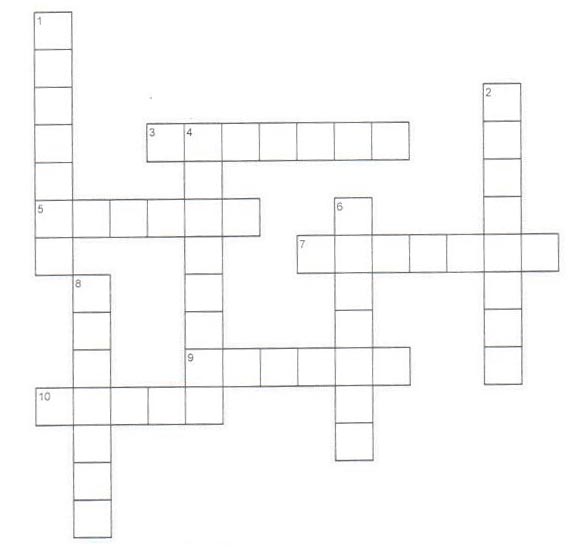 2. Να γράψεις στα κουτάκια Σ αν αυτό που διαβάζεις είναι σωστό και Λ αν αυτό που διαβάζεις είναι λανθασμένο.Να απαντήσεις με συντομία στις ερωτήσειςα) Ποιο ήταν το θέμα της Ιλιάδας;..................................................................................................................................................................................................................................................................................................................................................................................................................................................................β) Ποιο ήταν το θέμα της Οδύσσειας;..................................................................................................................................................................................................................................................................................................................................................................................................................................................................γ) Γιατί τα “Γεωμετρικά χρόνια” ονομάστηκαν έτσι;..................................................................................................................................................................................................................................................................................................................................................................................................................................................................Οι Ίωνες, οι Αιολείς και οι Δωριείς μετανάστευσαν. Να γράψεις σε κάθε τόξο ποιοι ακολούθησαν την κίτρινη πορεία, ποιοι την πορτοκαλιά και ποιοι την πράσινη πορεία.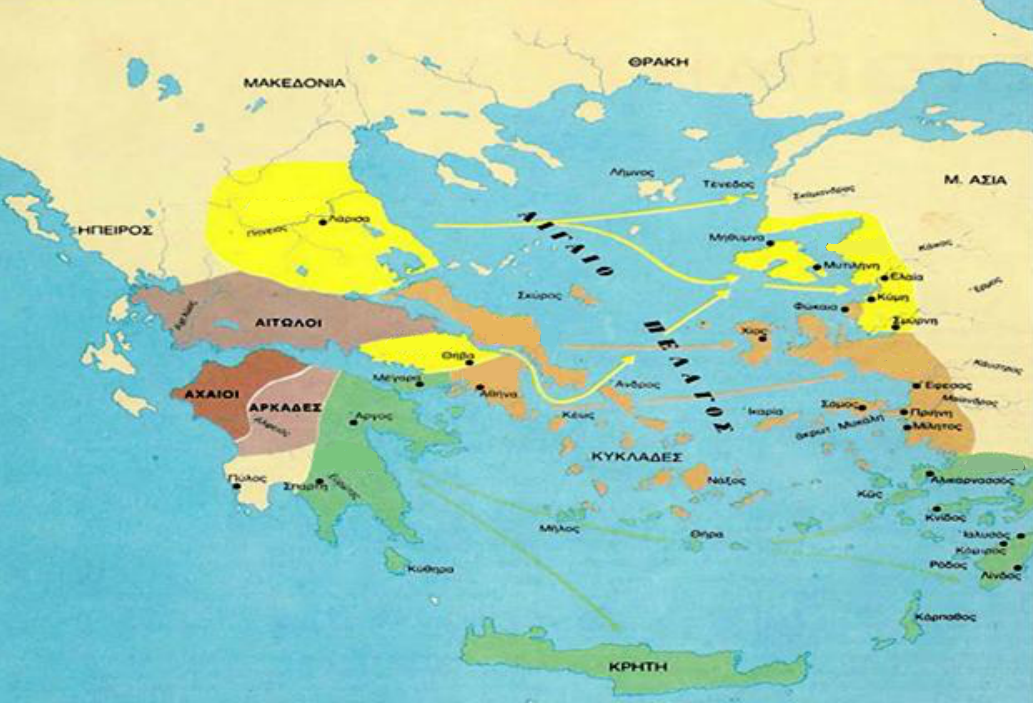 Από τις τρεις απαντήσεις σε κάθε ερώτηση να κυκλώσεις τη σωστήΤο τελευταίο ελληνικό φύλο που μετακινήθηκε προς τη Νότια Ελλάδα ήτανα) οι Ίωνες.			β) οι Δωριείς.			γ) οι Αιολείς.Οι Δωριείς μετακινήθηκαν προς το Νότο επειδήα) αναζητούσαν πιο περιπετειώδη ζωή.β) στο Βορρά είχε πολύ κρύο.γ) κινδύνευαν και ήθελαν μια καλύτερη ζωή.Οι είλωτες ήταν α) οι παλιοί κάτοικοι της Σπάρτης που έγιναν δούλοι.β) οι παλιοί κάτοικοι της Σπάρτης που έφυγαν.γ) οι νέοι κάτοικοι της Σπάρτης.Τα ελληνικά φύλα μετανάστευσαν γιατί με τις μετακινήσεις πληθυσμών στην Ελλάδαα) η καλλιέργεια των κτημάτων έγινε καλύτερη και οι κάτοικοι της περιοχής έγιναν πλούσιοι.β) οι τεχνίτες πουλούσαν πιο εύκολα τα προϊόντα τους.γ) τα κτήματα σταμάτησαν να καλλιεργούνται, η κτηνοτροφία λιγόστεψε και οι φτωχοί αυξήθηκαν.Οι Αιολείς ξεκίνησαν απόα) τη Μακεδονία		β) την Κρήτη			γ) τη ΘεσσαλίαΟι Ίωνες ξεκίνησαν απόα) την Αττική			β) την Πελοπόννησο		γ) τις ΚυκλάδεςΟι Αιολείς δημιούργησαν αποικίεςα) στη Χίο, τη Σάμο και τη Μικρά Ασία.β) στη Λέσβο, την Τένεδο και τη Μικρά Ασία.γ) στη Ρόδο, την Κω και τη Μικρά Ασία.Οι Ίωνες δημιούργησαν αποικίεςα) στη Χίο, τη Σάμο και τη Μικρά Ασία.β) στη Λέσβο, την Τένεδο και τη Μικρά Ασία.γ) στη Ρόδο, την Κάρπαθο και τη Μικρά Ασία.Οι Δωριείς δημιούργησαν αποικίεςα) στη Χίο, τη Σάμο και τη Μικρά Ασία.β) στη Λέσβο, την Ικαρία και τη Μικρά Ασία.γ) στη Ρόδο, την Κω και τη Μικρά Ασία.Τα πρώτα αγάλματα της Γεωμετρικής Εποχής ήταν φτιαγμένα απόα) πηλό		β) ξύλο		γ) μέταλλοΤα πρώτα αγάλματα της Γεωμετρικής εποχής καταστράφηκανα) στον πόλεμο.β) επειδή το ξύλο καταστρέφεται εύκολα.γ) επειδή ο πηλός καταστρέφεται εύκολα.Τα κτίρια που κατασκευάζονταν εκείνη την εποχή ήτανα) μικρά και απλά.		β) μεγάλα και απλά.		γ) μεγάλα και πολυτελή.Τα αγγεία τα έφτιαχναν για ναα) πετούν μέσα τα σκουπίδια.β) κρύβουν μέσα χρήματα.γ) αποθηκεύουν τρόφιμα και υγρά.Τα αγγεία τα στόλιζαν μεα) γεωμετρικά σχέδια		β) λουλούδια		γ) πρόσωπαΤο φοινικικό αλφάβητο είχε κάποιες διαφορές με αυτό που χρησιμοποιούμε σήμερα. Συγκεκριμένα, το φοινικικό αλφάβητοα) γραφόταν από τα δεξιά προς τα αριστερά, είχε μόνο φωνήεντα και μόνο μικρά γράμματα.β) γραφόταν από τα δεξιά προς τα αριστερά, είχε μόνο σύμφωνα και μόνο κεφαλαία.γ) είχε μόνο σύμφωνα και δεν είχε κεφαλαία.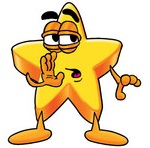 Στις περιοχές που εγκαταστάθηκαν οι Δωριείς, επικράτησε η δική τους διάλεκτος.Με την κάθοδο των Δωριέων, ο Μυκηναϊκός πολιτισμός συνέχισε να αναπτύσσεται.Οι Έλληνες, στις νέες αποικίες, άλλαξαν θρησκεία και συνήθειες.Οι Έλληνες, στις νέες αποικίες, συγκεντρώνονταν στα ιερά και γιόρταζαν όλοι μαζί.Οι ραψωδοί τραγουδούσαν για τα κατορθώματα του Ηρακλή.Τα έπη του Ομήρου μας δίνουν πολλές πληροφορίες για την εποχή εκείνη.Αρχηγός των θεών ήταν ο Ήφαιστος.Οι αρχαίοι Έλληνες πήραν το αλφάβητο από τους Τρώες.Στα γεωμετρικά χρόνια τα πρώτα αγάλματα ήταν φτιαγμένα από ξύλο.Εκείνα τα χρόνια το εμπόριο αναπτύχθηκε.